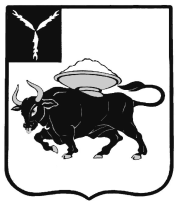 МУНИЦИПАЛЬНОЕ ОБРАЗОВАНИЕ ГОРОД ЭНГЕЛЬСЭНГЕЛЬССКОГО МУНИЦИПАЛЬНОГО РАЙОНАСАРАТОВСКОЙ ОБЛАСТИЭНГЕЛЬССКИЙ ГОРОДСКОЙ СОВЕТ ДЕПУТАТОВРЕШЕНИЕот 27 мая 2020 года						                                       № 169/36-02Тридцать шестое (совместное) заседаниеОб итогах прохождения жилищно-коммунальным и топливно-энергетическим комплексами, объектами социальной сферы муниципального образования город Энгельс Энгельсского муниципального района Саратовской области осенне-зимнего периода 2019-2020 годов и задачах по подготовке к осенне-зимнему периоду 2020-2021 годовЗаслушав информацию заместителя главы администрации Энгельсского муниципального района по ЖКХ, ТЭК, транспорта и связи Васильева В.И., в соответствии с Планом работы Энгельсского городского Совета депутатов на 2020 год, утвержденным Решением Энгельсского городского Совета депутатов от 25 декабря 2019 года № 146/30-02,Энгельсский городской Совет депутатовРЕШИЛ:Принять к сведению информацию об итогах прохождения жилищно-коммунальным и топливно-энергетическим комплексами, объектами социальной сферы муниципального образования город Энгельс Энгельсского муниципального района Саратовской области осенне-зимнего периода 2019-2020 годов и задачах по подготовке к осенне-зимнему периоду 2020-2021 годов.2. Снять с контроля пункт 11 Плана работы Энгельсского городского Совета депутатов, утвержденного Решением Энгельсского городского Совета депутатов от 25 декабря 2019 года № 146/30-02, как выполненный.Глава муниципальногообразования город Энгельс                                                  	С.Е. Горевский